О проведении «Года добровольца (волонтера)» на территории муниципального образования  «Алданский район»В исполнение Указа Президента Российской Федерации Путина В.В. № 583 от 06 декабря 2017 года «О проведении в Российской Федерации Года добровольца (волонтера)», целях развития добровольчества (волонтерства), формирования активной гражданской позиции молодежи, положительного отношения к волонтерской деятельности, Постановляю:1. Провести в 2018 году на территории муниципального образования «Алданский район»  «Год добровольца (волонтера)»;2. Утвердить организационный комитет по подготовке и проведению «Года добровольца (волонтера)», согласно приложению №1 к настоящему постановлению;3. Утвердить план основных мероприятий по проведению  «Года добровольца (волонтера)», согласно приложению №2 к настоящему постановлению;4. Рекомендовать главам муниципальных образований Алданского района утвердить план мероприятий и организационный комитет по подготовки и проведению «Года добровольца (волонтера)» в срок до 01 февраля 2018 года;5. Рекомендовать руководителям общеобразовательных учреждений, предприятий, организаций, трудовым коллективам и общественным организациям принять участие в проведении мероприятий в рамках «Года добровольца (волонтера)»;	6. Опубликовать настоящее постановление на официальном сайте муниципального образования «Алданский район», а так же в средствах массовой информации;	7. Контроль исполнения настоящего постановления возложить на заместителя главы по социальным вопросам МО «Алданский район» (Сахно И.В.);       8. Настоящее постановление вступает в силу с момента его подписания.Глава района                                                                                                        С.Н. ПоздняковАрсамакова Татьяна Викторовна, 31545Приложение 1 к Постановлению №_____ от _____ года.СОСТАВОРГАНИЗАЦИОННОГО КОМИТЕТА ПО ПОДГОТОВКЕИ ПРОВЕДЕНИЮ ГОДА ДОБРОВОЛЬЦА (ВОЛОНТЕРА)Приложение 2к Постановлению № 12п от 11.01.2018 года. План мероприятий по организации и проведению  Года добровольца (волонтера) на территории Алданского районаРЕСПУБЛИКА  САХА (ЯКУТИЯ) АДМИНИСТРАЦИЯ МУНИЦИПАЛЬНОГО  ОБРАЗОВАНИЯ«АЛДАНСКИЙ  РАЙОН»ПОСТАНОВЛЕНИЕ№ 12п от 11.01.2018 г.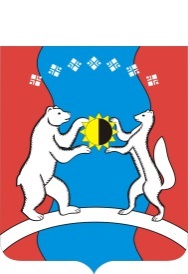 САХА ӨРӨСПҮҮБҮЛҮКЭТЭ«АЛДАН  ОРОЙУОНА»МУНИЦИПАЛЬНАЙТЭРИЛЛИИДЬАһАЛТАТАУУРААХСахно И.В.-заместитель главы по социальным вопросам  МО «Алданский район»,  председательМолчанова О.А.-начальник Социального управления администрации МО «Алданский район», заместитель председателяЧернакова И.П.-член местного общественного движения волонтерской деятельности «Генератор социальной активности молодежи» Алданского района Республики Саха (Якутия)Члены:Члены:Члены:Бугай А.Л.-глава МО «Город Алдан» (по согласованию)Заверюха А.В.-глава МО «Город Томмот» (по согласованию)Потапов Е.Е.-глава МО «Поселок Нижний Куранах» (по согласованию)Гордиенко С.Н.-глава МО «Поселок Ленинский» (по согласованию)Прокопьев Н.Д.-глава МО «БЭНН»Миронов Г.С.-глава МО «Национальный наслег Анамы»Лазарева О.Ш.-глава МО «Чагдинский наслег»Хрущ Е.И.-начальник ГКУ «Департамент образования МО Алданский район»Помалейко А.Л.-начальник МУ «Управление культуры и искусства Алданского района»Иванова Л.М.-руководитель АУРС(Я) «Алданский политехнический техникум» (по согласованию)Корнилова И.И.-руководитель ГБОУ СПО РС(Я) «Медицинский колледж»Корнева О.Я.-заведующая ГКУ  "Центр  поддержки  предпринимательства" РСЯ в Алданском  районеЛейченко М.Г.-ГБУ «Центр социально-психологической поддержки семьи и молодежи» Алданский филиал»Барамыгина М.Б.Председатель общественной организации  по социальной поддержки населения Алданского района Республики Саха (Якутия)Иеромонах Макарий (Золотавин)-благочинный  церквей Алданского округа (по согласованию)Стуканева Н.В.-главный специалист по физической культуре и спорту администрации МО «Алданский район»Арсамакова Т.В.-главный специалист по молодежной политике администрации МО «Алданский район»Хусаинова А.Г.-главный специалист по семейной политике администрации МО «Алданский район»Егорова С.Н.-главный специалист по национальной политике администрации МО «Алданский район»Панкова В.В.-председатель местного общественного движения волонтерской деятельности «Генератор социальной активности молодежи» Алданского района Республики Саха (Якутия)Кофанова Я.Ю.-председатель молодежной общественной организации по пропаганде Здорового Образа Жизни "Ориентир" Алданского района Республики Саха (Якутия)Устюгова Ю.А.-руководитель ресурсного центра волонтерской деятельности МБОУ СОШ № 2Сташкова А.Ю.-председатель региональная общественная православно-молодежная организация РС (Я) «Наше будущее»Бабич О.В.-председатель Совета районного (зонального) центра Военно-патриотического воспитания и подготовки граждан (молодежи) муниципального образования «Алданский район» к военной службе, военный комиссар Алданского районаКаргин С.П.-руководитель Алданского районного (местного) отделения  Якутского регионального отделения Всероссийского детско-юношеского военно-патриотического движения "ЮНАРМИЯ" (по согласованию)Речистер Н.А.директор МУК АР «МЦБС»;Гусакова О.М.МУ МО «Город Алдан» Алданскийисторико-краеведческий музей»Мазурок В.В.руководитель ГКУ Алданского Управления Социальной защиты населения при Министерстве труда и социального развития РС (Я) в Алданском районе (по согласованию)№Наименование мероприятияИсполнителиСрок исполненияРаздел 1.  Совершенствование нормативно-правового регулирования по поддержкедобровольчества (волонтерства) Раздел 1.  Совершенствование нормативно-правового регулирования по поддержкедобровольчества (волонтерства) Раздел 1.  Совершенствование нормативно-правового регулирования по поддержкедобровольчества (волонтерства) Раздел 1.  Совершенствование нормативно-правового регулирования по поддержкедобровольчества (волонтерства) Подготовка устава и  документов для регистрации общественного движения волонтерской деятельности Алданского района  в Министерстве юстиции РС(Я).Социальное управление администрации МО «Алданский район»до 1 марта 2018годаРаздел 2.  Организационные мероприятия Раздел 2.  Организационные мероприятия Раздел 2.  Организационные мероприятия Раздел 2.  Организационные мероприятия Создание Организационных комитетов по проведению в муниципальных образованиях Года добровольца (волонтера) Социальное управление администрации МО «Алданский район»до 1 февраля 2018годаУтверждение плана по проведению Года добровольца (волонтера) на территории Алданского районаСоциальное управление администрации МО «Алданский район»до 1 февраля 2018годаПроведение мероприятий по обучению руководителей и представителей добровольческих (волонтерских) объединений и организацийМинистерство по делам молодежи и семейной политике Республики Саха (Якутия), муниципальные образования Республики Саха (Якутия) (по согласованию)Социальное управление администрации МО «Алданский район»2 раза в годПроведение подготовительной работы по работе с добровольцами (волонтерами) по организации и проведению республиканского национального праздника Ысыах Олонхо 2018 года в г. АлданАНО «Центр по работе с волонтерами РС (Я)», муниципальные образования Республики Саха (Якутия).Социальное управление администрации МО «Алданский район».Общественное движение волонтерской деятельности «Генератор социальной активности молодежи» Алданского района Республики Саха (Якутия)1-2 квартал годаПроведение обучающего форума для серебренных волонтеров Алданского районаГБУ «Центр социально-психологической поддержки семьи и молодежи» Алданский филиал»1-2 квартал годаРаздел 3.  Дни единых действий «Республика Добра»Раздел 3.  Дни единых действий «Республика Добра»Раздел 3.  Дни единых действий «Республика Добра»Раздел 3.  Дни единых действий «Республика Добра»5 февраля. Запуск акции «1000 добрых дел, посвященных 100-летию Военного комиссариата Республики Саха (Якутия)» (мероприятия по помощи ветеранам ВОВ, тыла, труда, вдов и детей войны)Социальное управление администрации МО «Алданский район».Общественное движение волонтерской деятельности «Генератор социальной активности молодежи» Алданского района Республики Саха (Якутия). филиал ГБУ РС (Я) «Центр социально-психологической поддержки семьи и молодежи» в МО «Алданский район»5-ое число каждого месяца 2018 года5 марта. Республиканская акция «Благодарность матери» в помощь многодетным материям, посвященная Международному дню женщинСоциальное управление администрации МО «Алданский район».5-ое число каждого месяца 2018 года5 апреля. Благотворительный аукцион по сбору средств для адресной помощи нуждающимсяОбщественное движение волонтерской деятельности «Генератор социальной активности молодежи» Алданского района Республики Саха (Якутия)филиал ГБУ РС (Я) «Центр социально-психологической поддержки семьи и молодежи» в МО «Алданский район»5-ое число каждого месяца 2018 года5 мая. Республиканская акция Весенняя Неделя Добра - 2018Социальное управление администрации МО «Алданский район».Общественное движение волонтерской деятельности «Генератор социальной активности молодежи» Алданского района Республики Саха (Якутия)филиал ГБУ РС (Я) «Центр социально-психологической поддержки семьи и молодежи» в МО «Алданский район»5-ое число каждого месяца 2018 года5 июня. Декада донора крови.Социальное управление администрации МО «Алданский район».Общественное движение волонтерской деятельности «Генератор социальной активности молодежи» Алданского района Республики Саха (Якутия)филиал ГБУ РС (Я) «Центр социально-психологической поддержки семьи и молодежи» в МО «Алданский район»5-ое число каждого месяца 2018 года5 июля. Всероссийская акция «Чистый берег»Социальное управление администрации МО «Алданский район».Общественное движение волонтерской деятельности «Генератор социальной активности молодежи» Алданского района Республики Саха (Якутия)филиал ГБУ РС (Я) «Центр социально-психологической поддержки семьи и молодежи» в МО «Алданский район»5-ое число каждого месяца 2018 года5 августа. Досуговое мероприятие дляветеран ВОВ, тыла, труда, вдов и детей войны «Ретро Вечер»Социальное управление администрации МО «Алданский район».Общественное движение волонтерской деятельности «Генератор социальной активности молодежи» Алданского района Республики Саха (Якутия)филиал ГБУ РС (Я) «Центр социально-психологической поддержки семьи и молодежи» в МО «Алданский район»5-ое число каждого месяца 2018 года5 сентября. Неделя благотворительности «Радуга добра»(благотворительная ярмарка, благотворительный концерт)Социальное управление администрации МО «Алданский район».Общественное движение волонтерской деятельности «Генератор социальной активности молодежи» Алданского района Республики Саха (Якутия)филиал ГБУ РС (Я) «Центр социально-психологической поддержки семьи и молодежи» в МО «Алданский район»5-ое число каждого месяца 2018 года5 октября. Акция, направленная на оказание волонтерской помощи гражданам пожилого возраста «Старость в радость»Социальное управление администрации МО «Алданский район».Общественное движение волонтерской деятельности «Генератор социальной активности молодежи» Алданского района Республики Саха (Якутия)филиал ГБУ РС (Я) «Центр социально-психологической поддержки семьи и молодежи» в МО «Алданский район»5-ое число каждого месяца 2018 года5 ноября. Муниципальный этап Республиканского конкурса волонтерских объединений «Марафон добрых дел!»Социальное управление администрации МО «Алданский район».Общественное движение волонтерской деятельности «Генератор социальной активности молодежи» Алданского района Республики Саха (Якутия)филиал ГБУ РС (Я) «Центр социально-психологической поддержки семьи и молодежи» в МО «Алданский район»5-ое число каждого месяца 2018 года5 декабря. Благотворительная акция «Ёлка Добра»Социальное управление администрации МО «Алданский район».Общественное движение волонтерской деятельности «Генератор социальной активности молодежи» Алданского района Республики Саха (Якутия)филиал ГБУ РС (Я) «Центр социально-психологической поддержки семьи и молодежи» в МО «Алданский район»5-ое число каждого месяца 2018 годаЕжемесячное определение лучших добровольцев (волонтеров), отличившихся за месяц волонтерской работы, с торжественным публичным поощрением.Социальное управление администрации МО «Алданский район».Общественное движение волонтерской деятельности «Генератор социальной активности молодежи» Алданского района Республики Саха (Якутия)филиал ГБУ РС (Я) «Центр социально-психологической поддержки семьи и молодежи» в МО «Алданский район»5-ое число каждого месяца 2018 годаРаздел 4.  Основные районные мероприятияРаздел 4.  Основные районные мероприятияРаздел 4.  Основные районные мероприятияРаздел 4.  Основные районные мероприятияВсероссийская акция «Георгиевская ленточка»Социальное управление администрации МО «Алданский район», МКУ «Департамент образования МО «Алданкий район», ГУСПО «Алданское медицинский колледж», ГА ПОУ РС(Я) «Алданский политехнический техникум».Общественное движение волонтерской деятельности «Генератор социальной активности молодежи» Алданского района Республики Саха (Якутия)апрель-май 2018годаВсероссийское движение «Бессмертный полк»Социальное управление администрации МО «Алданский район», МКУ «Департамент образования МО «Алданкий район», ГУСПО «Алданское медицинский колледж», ГА ПОУ РС(Я) «Алданский политехнический техникум».Общественное движение волонтерской деятельности «Генератор социальной активности молодежи» Алданского района Республики Саха (Якутия), общественные организации Алданского района.май 2018годаВсероссийская акция «Свеча памяти»Социальное управление администрации МО «Алданский район», МКУ «Департамент образования МО «Алданкий район», ГУСПО «Алданское медицинский колледж», ГА ПОУ РС(Я) «Алданский политехнический техникум».Общественное движение волонтерской деятельности «Генератор социальной активности молодежи» Алданского района Республики Саха (Якутия), НКО района.май 2018годаВсероссийская акция «День Героев Отечества»Социальное управление администрации МО «Алданский район», военный комиссариат Республики Саха (Якутия) по Алданскому району, Советом ветеранов войны  и труда, ЯРО Всероссийской общественной организацией «Боевое братство», Алданского районного (местного) отделения Якутского республиканского отделения всероссийского детско-юношеского военно-патриотического общественного движения «ЮНАРМИЯ»декабрь 2018годаВсероссийская акция «Дерево Победы»Социальное управление администрации МО «Алданский район», Алданского районного (местного) отделения Якутского республиканского отделения всероссийского детско-юношеского военно-патриотического общественного движения «ЮНАРМИЯ»май, сентябрь 2018годаАкция «Меняем сигаретку на конфетку», посвященная Всемирному дню отказу от курения.Социальное управление администрации МО «Алданский район», Общественное движение волонтерской деятельности «Генератор социальной активности молодежи» Алданского района Республики Саха (Якутия), филиал ГБУ РС (Я) «Центр социально-психологической поддержки семьи и молодежи» в МО «Алданский район»Май 2018Всероссийская акция «Стоп ВИЧ/СПИД»Социальное управление администрации МО «Алданский район», Общественное движение волонтерской деятельности «Генератор социальной активности молодежи» Алданского района Республики Саха (Якутия), филиал ГБУ РС (Я) «Центр социально-психологической поддержки семьи и молодежи» в МО «Алданский район»Май 2018Акция «Быть здоровым – это стильно», приуроченная к  районной акции «За здоровое будущее».Социальное управление администрации МО «Алданский район», Общественное движение волонтерской деятельности «Генератор социальной активности молодежи» Алданского района Республики Саха (Якутия), филиал ГБУ РС (Я) «Центр социально-психологической поддержки семьи и молодежи» в МО «Алданский район»Июнь 2018Акция «Подари мне жизнь!»,  посвященной Дню семьи, любви и верности.Социальное управление администрации МО «Алданский район», Общественное движение волонтерской деятельности «Генератор социальной активности молодежи» Алданского района Республики Саха (Якутия), филиал ГБУ РС (Я) «Центр социально-психологической поддержки семьи и молодежи» в МО «Алданский район»Июль 2018Реализация проекта "Лето с друзьями". Краткосрочный проект  «Дворовый вожатый»  по работе с детьми и подростками по месту жительства.Социальное управление администрации МО «Алданский район», Общественное движение волонтерской деятельности «Генератор социальной активности молодежи» Алданского района Республики Саха (Якутия), филиал ГБУ РС (Я) «Центр социально-психологической поддержки семьи и молодежи» в МО «Алданский район»Июнь-август 2018г.Акция «Я патриот», посвященная «Дню Российского флага». Социальное управление администрации МО «Алданский район», Общественное движение волонтерской деятельности «Генератор социальной активности молодежи» Алданского района Республики Саха (Якутия), филиал ГБУ РС (Я) «Центр социально-психологической поддержки семьи и молодежи» в МО «Алданский район»Август 2018 г.Акция против продажи алкогольной продукции несовершеннолетним, приуроченная к «Всемирному дню трезвости». Социальное управление администрации МО «Алданский район», Общественное движение волонтерской деятельности «Генератор социальной активности молодежи» Алданского района Республики Саха (Якутия), филиал ГБУ РС (Я) «Центр социально-психологической поддержки семьи и молодежи» в МО «Алданский район»Сентябрь 2018Районное мероприятие, посвященное Дню девочек. Социальное управление администрации МО «Алданский район», Общественное движение волонтерской деятельности «Генератор социальной активности молодежи» Алданского района Республики Саха (Якутия), филиал ГБУ РС (Я) «Центр социально-психологической поддержки семьи и молодежи» в МО «Алданский район»Октябрь 2018Всероссийская патриотическая акция «Снежный десант»Социальное управление администрации МО «Алданский район», МКУ «Департамент образования МО «Алданкий район»март, апрель 2018годаУчастие в молодежном образовательном форуме «Синергия Севера», направление «Школа волонтера»Общественное движение волонтерской деятельности «Генератор социальной активности молодежи» Алданского района Республики Саха (Якутия), молодежная общественная организация по пропаганде Здорового Образа Жизни "Ориентир" Алданского района Республики Саха (Якутия), общественная православно-молодежная организация РС (Я) «Наше будущее»июль 2018годаУчастие в дискуссионной площадке по вопросам поддержки добровольцев (волонтеров) в рамках Гражданского форума 2018 года Общественное движение волонтерской деятельности «Генератор социальной активности молодежи» Алданского района Республики Саха (Якутия), молодежная общественная организация по пропаганде Здорового Образа Жизни "Ориентир" Алданского района Республики Саха (Якутия), общественная православно-молодежная организация РС (Я) «Наше будущее»июнь 2018годаУчастие в республиканском семинаре для некоммерческих организаций на тему «Добровольцы (волонтеры) в НКО: оформляем по правилам»Социальное управление администрации МО «Алданский район»июнь 2018годаУчастие в республиканском Антинаркотический волонтерский слетеСоциальное управление администрации МО «Алданский район», МКУ «Департамент образования МО «Алданкий район»март 2018годаТожественное подведение итогов Года добровольцев (волонтеров) в районе, участие в республиканских мероприятиях Социальное управление администрации МО «Алданский район»Декабрь 2018 годаРаздел 5.  Основные меры поддержки добровольчества (волонтерства)Раздел 5.  Основные меры поддержки добровольчества (волонтерства)Раздел 5.  Основные меры поддержки добровольчества (волонтерства)Раздел 5.  Основные меры поддержки добровольчества (волонтерства)Участие в конкурсе на предоставление субсидий из государственного бюджета Республики Саха (Якутия) на реализацию добровольческой (волонтерской) деятельности в Республике Саха (Якутия), в соответствии с Порядком, утвержденным постановлением Правительства Республики Саха (Якутия) от 09 сентября 2014 г. № 307.Социальное управление администрации МО «Алданский район», НКО района.1 квартал 2018годаУчастие в конкурсе на соискание грантов Главы Республики Саха (Якутия) в соответствии с Порядком, утвержденным проводится Указом Президента Республики Саха (Якутия) от 20 декабря 2012 г. № 1775. Номинация – «Лучший проект по развитию волонтерства».Социальное управление администрации МО «Алданский район», НКО района.1 квартал 2018годаУчастие в конкурсе социально ориентированных некоммерческих организаций на право получения субсидий из бюджета Республики Саха (Якутия) в соответствии с Порядком предоставления и распределения субсидий из государственного бюджета Республики Саха (Якутия) социально ориентированным некоммерческим организациям, утвержденным постановлением Правительства Республики Саха (Якутия) от 30.10.2014 г. № 370Социальное управление администрации МО «Алданский район»1 квартал 2018годаОрганизация конкурса  гранта Главы района для социально- ориентированных организацийСоциальное управление администрации МО «Алданский район»1 квартал 20018